						Retail					    Price Guide               Effective 9-1-2023Custom (non-movable) Sunburst, Slatburst, Blackout StylesCustom Operable Slatburst Styles              King Stock Arches & Eyebrows Movable-Outside Mounted Only       E-Series Stock Arches & Eyebrows Non-Movable-Outside Mounted Only                                   Multipliers Do Not Apply to Additional Pricing Width to24364860728496Arches295383459546590688809Eyebrows330428514612661771906Specialty3694795746837378611011Width to24364860728496Arches546656803999123515681880Eyebrows6127348991121138317572105Specialty68382010041216154419602349Stock Size2436486072King262328426504602E-Series197300355435546Stock Size24364872King320361492628E-Series208328437574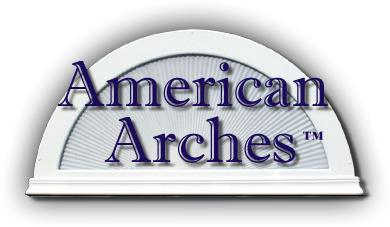 